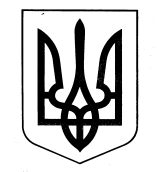 ХАРКІВСЬКА ОБЛАСНА ДЕРЖАВНА АДМІНІСТРАЦІЯДЕПАРТАМЕНТ НАУКИ І ОСВІТИ НАКАЗ24.05.2019				  	  Харків			                    № 141Про участь учнів Харківського державного вищого училища фізичної культури №1 у командному чемпіонаті України з легкої атлетикиВідповідно до Положення про Департамент науки і освіти Харківської обласної державної адміністрації, затвердженого розпорядженням голови обласної державної адміністрації від 16.04.2018 № 284, враховуючи Єдиний календарний план фізкультурно-оздоровчих та спортивних заходів України на  2019 рік, затверджений наказом Міністерства молоді та спорту України від 27.12.2018 № 5790 (зі змінами) та Уточнений план-календар спортивно-масових заходів на 2019 рік Харківського державного вищого училища фізичної культури №1 станом на 02.05.2019, затверджений директором Департаменту науки і освіти Харківської обласної державної адміністрації Л. КАРПОВОЮ, керуючись  статтею  6  Закону  України  «Про місцеві державні адміністрації», н а к а з у ю: РЕКОМЕНДУВАТИ директору Харківського державного вищого училища фізичної культури №1 НАЗАРЕНКУ Юрію Вікторовичу:Забезпечити участь учнів відділення легкої атлетики у командному чемпіонаті України з легкої атлетики серед юніорів, що відбудеться в м. Бахмуті. Термін: 30.05.2019-03.06.2019Відрядити до м. Бахмут  вчителя з легкої атлетики Харківського державного вищого училища фізичної культури №1 для супроводження учнів відділення легкої атлетики.Термін: 30.05.2019-03.06.2019Витрати по відрядженню учнів та супроводжуючої особи, зазначених в пункті 1 цього наказу, здійснити відповідно до кошторису витрат, затвердженого у встановленому порядку. Контроль за виконанням наказу покласти на заступника директора Департаменту науки і освіти Харківської обласної державної адміністрації – начальника управління освіти і науки В. ІГНАТЬЄВА.Директор Департаменту							Л. КАРПОВА